Publicado en Jueves 20 de junio 2019 Cuidad de México el 21/06/2019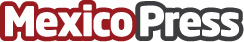 Samsonite lanza su nueva campaña global Born To GoCon Samsonite el tiempo no espera: #BornToGo. Born To Go se enfoca en dejar atrás los días de permanecer en un solo lugar, en esta ocasión Samsonite impulsa en  seguir el nuevo concepto de ciudadano global, con deseos de una generación urbana nómada que lleva a conocer más y hacer másDatos de contacto:Lorena Sánchez Mayorga Lorena Sánchez Mayorga Nota de prensa publicada en: https://www.mexicopress.com.mx/samsonite-lanza-su-nueva-campana-global-born Categorías: Viaje Moda Marketing Sociedad Turismo http://www.mexicopress.com.mx